1 Peter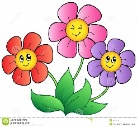 Assignment for Week 4Due 2-3 May 2022Reading Use the text of 1 Peter on pages 130-139 of your workbook to read through all five chapters again this week.Read the introduction to Week 4 on page 47 of the workbook.QuestionsAnswer as many of the questions for Days 1-5 on pages 48-57 as you can.Even if you can’t answer the other questions, be sure to do the MARKING assignments for Days 2 and 4:BLUE markings for question 5 on page 50.ORANGE markings for question 2 on page 53.